 Новите филантропи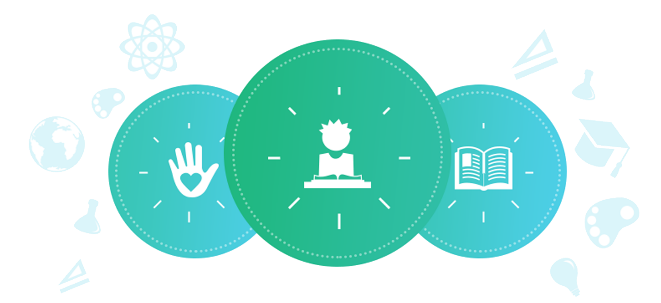 Клас: 9ти Учениците ще анализират новите съвременните дарители, кои са те, какво даряват, на кого го даряват, личните им качества, как те търсят отчетност от хората и организациите във връзка с положените усилия.Продължителност: едно занятие от 40 минутиЦели: Учениците ще:Да се запознаят с работата и инициативите на новите дарители ; Да определят три лични качества, които повечето  филантропи притежават. Материали: Картонени листчета за бележки; Информационен портал на НПО в България: www.ngobg.info  Инструкции: Напишете термина „филантроп/дарител“ на дъската. Нека учениците да напишат примери на филантропи, които познават, и да обяснят какво даряват те.Обсъдете с учениците, кои поне три лични качества, които според тях повечето филантропи притежават и поне три начина, по които те търсят отчетност за направените от тях дарения. Пример може да са Бил и Мелинда Гейтс, които имат собствена фондация, оказваща финансова подкрепа на програми, свързани със здравеопазване, подкрепа на деца, програми за ваксинации и т.н. Учениците също така могат да посочат родителите си, приятели,  познато от публичното пространство хора като съвременни дарители  - ако те даряват средства или доброволен труд за кауза. Качествата, които могат да посочат за повечето дарители, могат да бъдат:  загрижени, съпричастни, щедри, споделящи и др. Може да се коментира ползата от дарението: например колко души е подпомогнало, как им е променило живота и т.н. : брой стипендии, брой хранения на хората, когато се прави дарение на приют за бездомни и гладни хора, и т.н. Тази дискусия следва да продължи около 10-15 минути. Задайте на учениците следната хипотетична ситуация (децата могат да работят индивидуално, или могат по двойки, по ваша преценка): „Ученици, вие ставате  милионери. Всеки един от вас разполага със 100 милиона лева.“ Поставете следните въпроси и обсъдете с децата: Ако имате богатство на стойност 100 милиона лева и ако трябва да дарите поне 1 милион на благотворителна организация или фондация, кой ще получи сумата и защо? Как ще търсите отчетност от организацията на направеното дарение? За изпълнението на заданието можете да използвате като ресурс Информационния портал на НПО в България или сайта на Български дарителски форум – секцията Смели дарители.  В заданието си учениците следва да посочат поне три важни качества на избраната организация и да напишат отговор от поне 1 страница на този въпрос. Оставете поне 10-15 минути на края на часа, за да представяне на работата по задачата.БиблиографияСледващото поколение дарители – отдадено на филантропията, Български дарителски форум, http://www.dfbulgaria.org/2013/next_generation_philanthropists/  Великите личности и филантропията, https://holidayheroes.bg/veliki-lichnosti-filantropiq/  Български дарителски форум, http://www.dfbulgaria.org/ 